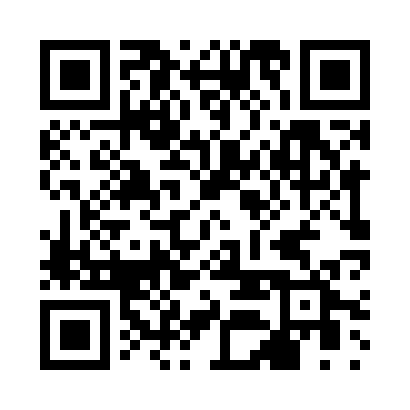 Prayer times for Achladia, GreeceWed 1 May 2024 - Fri 31 May 2024High Latitude Method: Angle Based RulePrayer Calculation Method: Muslim World LeagueAsar Calculation Method: HanafiPrayer times provided by https://www.salahtimes.comDateDayFajrSunriseDhuhrAsrMaghribIsha1Wed4:506:241:136:038:029:302Thu4:496:231:136:038:039:313Fri4:476:221:136:038:039:334Sat4:466:211:136:048:049:345Sun4:456:201:126:048:059:356Mon4:436:191:126:058:069:367Tue4:426:181:126:058:079:378Wed4:416:171:126:058:079:389Thu4:406:171:126:068:089:3910Fri4:386:161:126:068:099:4011Sat4:376:151:126:078:109:4212Sun4:366:141:126:078:119:4313Mon4:356:131:126:088:119:4414Tue4:346:121:126:088:129:4515Wed4:326:121:126:088:139:4616Thu4:316:111:126:098:149:4717Fri4:306:101:126:098:159:4818Sat4:296:091:126:108:159:4919Sun4:286:091:126:108:169:5020Mon4:276:081:126:108:179:5221Tue4:266:081:126:118:189:5322Wed4:256:071:136:118:189:5423Thu4:246:061:136:128:199:5524Fri4:246:061:136:128:209:5625Sat4:236:051:136:128:219:5726Sun4:226:051:136:138:219:5827Mon4:216:041:136:138:229:5928Tue4:206:041:136:148:2310:0029Wed4:206:041:136:148:2310:0030Thu4:196:031:136:148:2410:0131Fri4:186:031:146:158:2510:02